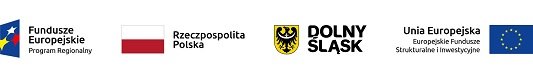 Lista wniosków, które po weryfikacji spełniły wymagania określone w Procedurze realizacji projektu grantowego, a także  kryteria formalne i merytoryczne wyboru Grantobiorców.Jednocześnie informujemy, że umowy będą zawierane  według kolejności na liście w ramach posiadanych przez Grantodawcę środków na realizację Projektu - działanie 3.33.3 „Efektywność energetyczna w budynkach użyteczności publicznej i sektorze mieszkaniowym”, typ 3.3e: „Modernizacja systemów grzewczych i odnawialne źródła energii – projekty dotyczące zwalczania emisji kominowej” Regionalnego Programu Operacyjnego Województwa Dolnośląskiego 2014-2020.Lp.Nr Wniosku1.15/2020/12.27/2020/13.35/2020/14.55/2020/15.76/2020/16.82/2020/17.95/2020/18.7/2020/19.31/2020/110.10/2020/111.41/2020/112.43/2020/1 13.44/2020/114.49/2020/115.52/2020/116.56/2020/117.60/2020/118.62/2020/119.71/2020/120.78/2020/121.84/2020/122.99/2020/123.103/2020/124.109/2020/125.111/2020/126.2/2020/127.3/2020/128.4/2020/129.11/2020/130.20/2020/131.22/2020/132.24/2020/133.25/2020/134.38/2020/135.61/2020/136.63/2020/137.79/2020/138.94/2020/139.106/2020/140.6/2020/141.8/2020/142.12/2020/143.14/2020/144.17/2020/145.21/2020/146.23/2020/147.28/2020/148.29/2020/149.30/2020/150.39/2020/151.45/2020/152.50/2020/153.53/2020/154.64/2020/155.68/2020/156.72/2020/157.77/2020/158.101/2020/159.108/2020/160.119/2020/161.1/2020/162.13/2020/163.19/2020/164.26/2020/165.67/2020/166.74/2020/167.75/2020/168.81/2020/169.83/2020/170.90/2020/171.115/2020/172.5/2020/173.9/2020/174.18/2020/175.32/2020/176.37/2020/177.42/2020/178.46/2020/179.48/2020/180.51/2020/181.57/2020/182.80/2020/183.85/2020/184.91/2020/185.107/2020/186.110/2020/187.114/2020/188.16/2020/189.40/2020/190.47/2020/191.58/2020/192.59/2020/193.65/2020/194.66/2020/195.69/2020/196.73/2020/197.92/2020/198.96/2020/199.97/2020/1100.98/2020/1101.104/2020/1102.105/2020/1103.112/2020/1104.117/2020/1105.54/2020/1106.34/2020/1